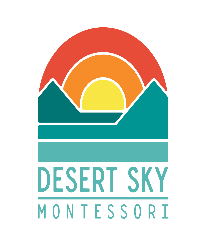 Desert Sky MontessoriBoard Meeting AgendaJanuary 18, 2023 at 6:15 pmCALL TO ORDEROPEN FORUMBUSINESS     A. Reports and Minutes            a. Financial/Treasurer Report          b. Head of School Report          c. Approve December Board Meeting Minutes    B. Facilities    C. Board President Updates    D. OSBA PoliciesACTION ITEMSReview and vote to adopt OSBA PoliciesADJOURNMENT                                                                                       VisionStudents empowered to share their unique gifts with the worldOur MissionDesert Sky Montessori provides all children with an environment for joyful exploration that fosters self-discovery and a life-long love of learning